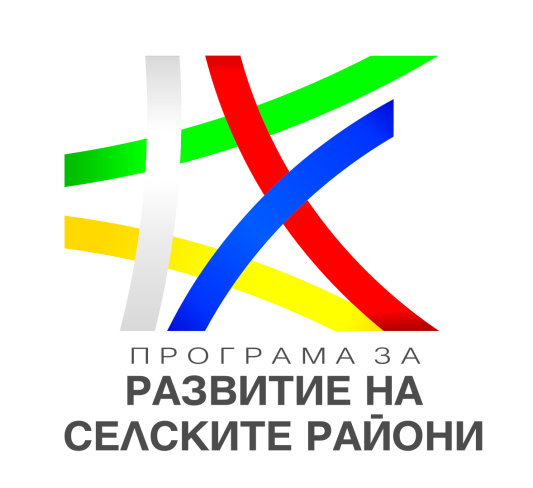 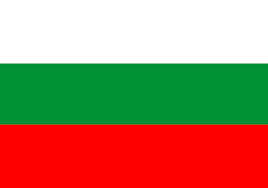 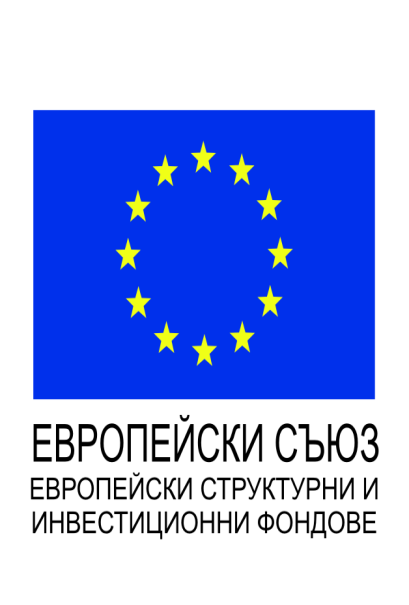 „Европейският земеделски фонд за развитие на селските райониЕвропа инвестира в селските райони".ПРОГРАМА:     Програма за развитие на селските райони за периода 2014 – 2020 г. съфинансирана от европейския земеделски фонд за развитие на селските райони (ЕЗФРСР)МЯРКА 7:      „Основни услуги и обновяване на селата в селските райони“ПОДМЯРКА 7.2.   „Инвестиции в създаването, подобряването или разширяването на всички видове малка по мащаби инфраструктура“ДОГОВОР №   12/07/2/0/00262/02.02.2018 г.  ПРОЕКТ:         „Ремонт, обзавеждане и оборудване на общинска образователна инфраструктура – ОДЗ „Детелина“ в гр. Чипровци, община Чипровци“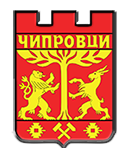        Обща стойност:   961 527,65 лв.       Европейско съфинансиране: 817 298,50 лв.       Национално съфинансиране: 144 229,15 лв.       Начало на проекта:   02.02.2018 г.       Край на проекта:    01.02.2021 г.